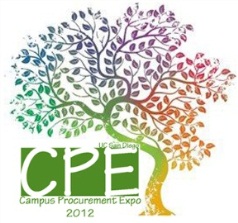 Campus Procurement Expo - August 1, 2012 - Price Center BallroomProcurement Solutions Workshops DescriptionsPlease note:-All workshops run for 40 minutes. There is a 10 minute passing window to get to the next workshop.9:30 am – 10:30 am                                                                                              Expo Attendee Registration Sign-in                                                                                              Expo Attendee Registration Sign-in                                                                                              Expo Attendee Registration Sign-in                                                                                              Expo Attendee Registration Sign-in                                                                                              Expo Attendee Registration Sign-in                                                                                              Expo Attendee Registration Sign-in                                                                                              Expo Attendee Registration Sign-in                                                                                              Expo Attendee Registration Sign-in10:00 am – 10:40 amSmall Business Expo OpenI’ve Logged into Marketplace – now what?(Roosevelt)PO Revisions(Marshall)Agreement Suppliers You Need to Know about(John Muir)NEB/UCSD Biogem: Novel Methods & Reagents for NGS Library Prep(Green Table Room)Dell: Is Cloud Computing Real:(Warren)Dell: Is Cloud Computing Real:(Warren)None10:50 am – 11:30 amSmall Business Expo OpenOld to New – I did it in IFIS, how do I do it in Marketplace(Roosevelt)Punch-outs – Who, What, When, Where, Why(Marshall)The Recipe for a Successful Subaward(John Muir)CST: PTMScan – Proteomics of Post-Translational Modifications (Green Table Room)SHI: About SHI & Ordering Software on Marketplace(Warren)SHI: About SHI & Ordering Software on Marketplace(Warren)None11:30 am – 1:00 pmSmall Business Expo OpenLunch (Price Center Ballroom A & B)Lunch (Price Center Ballroom A & B)Lunch (Price Center Ballroom A & B)Lunch (Price Center Ballroom A & B)Lunch (Price Center Ballroom A & B)Lunch (Price Center Ballroom A & B)Lunch (Price Center Ballroom A & B)12:00 pm – 12:10 pmSmall Business Expo OpenRaffle Prize Drawings* (Price Center Ballroom A & B) Time subject to changeRaffle Prize Drawings* (Price Center Ballroom A & B) Time subject to changeRaffle Prize Drawings* (Price Center Ballroom A & B) Time subject to changeRaffle Prize Drawings* (Price Center Ballroom A & B) Time subject to changeRaffle Prize Drawings* (Price Center Ballroom A & B) Time subject to changeRaffle Prize Drawings* (Price Center Ballroom A & B) Time subject to changeRaffle Prize Drawings* (Price Center Ballroom A & B) Time subject to change12:10 pm – 12:50 pmSmall Business Expo OpeniRequests Overview(Roosevelt)Marketplace Approver’s Toolkit(Marshall)Business Contracts 101: Welcome to the Jungle(John Muir)Genewiz: DNA Sequencing Optimization & More(Green Table Room)Recall/UCSD PRA Office: Records Management Solutions for UCSD(Warren)VWR: Advanced Liquid Handling Equipment, Technique, Performance(Forum, 4th Floor)VWR: Advanced Liquid Handling Equipment, Technique, Performance(Forum, 4th Floor)12:50 pm – 1:00pmSmall Business Expo OpenRaffle Prize Drawings* (Price Center Ballroom A & B) Time subject to changeRaffle Prize Drawings* (Price Center Ballroom A & B) Time subject to changeRaffle Prize Drawings* (Price Center Ballroom A & B) Time subject to changeRaffle Prize Drawings* (Price Center Ballroom A & B) Time subject to changeRaffle Prize Drawings* (Price Center Ballroom A & B) Time subject to changeRaffle Prize Drawings* (Price Center Ballroom A & B) Time subject to changeRaffle Prize Drawings* (Price Center Ballroom A & B) Time subject to change1:00 pm – 1:40 pmSmall Business Expo OpenExpress Card & Marketplace: When to Use & When Neither Works(Roosevelt)What do I need to fill out again? Processing High Dollar Purchases(Marshall)How to Sell UCSD Services(John Muir)Affymetrix: Gene Expression, Typing, & Clinical Research Apps(Green Table Room)Life Tech: Semiconductor Sequencing Technology by Ion Torrent(Warren)American Cargoservice: Take Control of Your Freight(Forum, 4th Floor)American Cargoservice: Take Control of Your Freight(Forum, 4th Floor)1:40pm – 2:00pmSmall Business Expo OpenFinal Raffle Prize Drawings* (Price Center Ballroom  A & B) Time subject to changeFinal Raffle Prize Drawings* (Price Center Ballroom  A & B) Time subject to changeFinal Raffle Prize Drawings* (Price Center Ballroom  A & B) Time subject to changeFinal Raffle Prize Drawings* (Price Center Ballroom  A & B) Time subject to changeFinal Raffle Prize Drawings* (Price Center Ballroom  A & B) Time subject to changeFinal Raffle Prize Drawings* (Price Center Ballroom  A & B) Time subject to changeFinal Raffle Prize Drawings* (Price Center Ballroom  A & B) Time subject to change1:50pm – 2:30pmEXPO ClosedFinding and Adding Suppliers in Marketplace(Roosevelt)Group Ordering Toolkit(Marshall)Personal and Professional Services(John Muir)Fisher: New, Green & Cost Savings Technologies for 2012-2013(Green Table Room)CDW-G: Microsoft Unified Communications(Warren)NoneNoneWorkshop DescriptionI've Logged In - Now What?Learn simple ways to make navigating the Marketplace site easier. Topics include best browsers to use, cookie settings for punchouts, saving indexes and ship-to addresses to your user profile, knowing what your shopping/approval role is in Marketplace and what it means, and how to request for indexes to be made available for selection.PO RevisionsSimilar to what you may know as "change orders", the ability to revise a PO is possible in Marketplace. Get the details in this workshop.Agreement Suppliers You Need to Know AboutCome to this workshop to learn what key suppliers and commodities are covered by UC-wide and UC San Diego agreements. Discover the value of using an Agreement supplier – how you can save hard dollars and while also having the backing of a University contract if supplier performance becomes an issue.NEB/UCSD Biogem:  Novel Methods & Reagents for NGS Library Prep	Technologies & Reagents addressing needs for leading sequencing platforms including Illumina and Ion Torrent... User-friendly workflows for high-yield, low adapter-dimer Small RNA library preparation  • Strand-specific mRNA library preparation methods  •  Technologies & reagents for enrichment of microbiome samples & removal of contaminating human DNA, upstream of NGS or other analysis & addressing needs for sequencing platforms  •  Hi-yield, fast, streamlined workflows for DNA & small RNA library prep   • Adaptors promoting increased library yields  • Novel  hi-fidelity polymerase formulations, for end-point PCR & NGS library amplification  DELL: Is Cloud Computing Real?                                             All about Cloud Computing   •   Define and clarify cloud computing   •  What is:  Private Cloud, Public Cloud and Hybrid Cloud   •  How the “Cloud” benefits and higher educationOld to New – I did it in IFIS, how do I do it in Marketplace?From requesting new supplier addresses, to setting up 1-LOT blanket POs, to issuing Department Orders, to requesting change orders, to approval hierarchy routing, this workshop will give you an overview of how key FinancialLink/IFIS processes translate into Marketplace.Punchouts - Who, What, When, Where, WhyPunchout shopping is a unique way of shopping on the supplier’s site, adding items to your cart and then re-routing back to Marketplace where you proceed to check out. Ideal for configurable items/services or quote retrieval, there are 20 University Agreement Suppliers using punchouts available in Marketplace, ranging from DNA Sequencing/Oligo, to Tools/Hardware, to IT supplies. The Recipe for a Successful SubawardLearn what the key ingredients to a successful Subaward are. Nutritional value in attending this workshop = priceless.CST:  PTMScan - Proteomics of Post-Translational Modifications Cell Signaling Technology's Enrichment of PTMs   •  Motif Antibody Technology and application  •  Common Proteomics Workflow    •   PTMScan Application   •  Proteomics ServicesSHI:  About SHI & Ordering Software on Marketplace              What is SHI & what does the agreement cover?    •    SHI Products & Services    •   SHI Software Organizer    •   How to place an order software through MarketplaceiRequests OverviewiRequests are the next generation of High Value Requisitions, except they can be any dollar amount. Join this workshop to get a rundown on the different types of iRequests, when to use each, and how approval routing to the Professional Buyer works. Also learn how the previous "sole source justification" form has been streamlined and embedded directly onto each iRequest.Marketplace Approver’s ToolkitCalling all Fiscal Managers! This workshop covers Email Approvals, Fields that transfer to the FinLink PO Report, attaching scanned pack slips into Marketplace, and other creative solutions to making Marketplace work for Fund Managers and Business Officers alike.Business Contracts 101: Welcome to the JungleIt’s a jungle out there, please don’t feed the animals. Business Contracts is here to protect you and the University. This workshop will cover hot topics: Insurance, Conflict of Interest, Employee Vendor Relationships, Audits, Indemnification, Export Control, Intellectual Property Rights, Publication rights, Data privacy and security, and Special Projects such as: Buy a land rover and ship it to Tanzania, hire a butterfly catcher in Peru, teaching Ethiopia how to set up a business.Genewiz:  DNA Sequencing Optimization & More                                                                 DNA Sequencing    •   Gene synthesis history, process & applications     •   Cloning    •  Optimizing DNA sequencing results    •   Primer design tips    •   Sanger Sequencing     •  Why's and solutions to sequencing problems    •   Benefits of Genewiz RCA service    •   Genewiz PCR product sequencingRecall/ UCSD PRA Office:  Records Management Solutions for UCSD            About the University Document Management Contract  with Recall   •   University document management requirements    •   UCSD document storage and management guidelinesVWR:  Advanced Liquid Handling Equipment, Technique, Performance             Innovations in equipment, technique and performance   •   Ergonomic pipettes   •   Improved pipette tips   •   Hands-on performance evaluation & comparisonExpress Card & Marketplace: When to Use & When Neither WorksPeople with purchasing responsibilities should have the right level of Marketplace access and an Express Card. This workshop discusses when to use Marketplace, when to use Express Card and situations when neither applies. This session includes a review of Goods & Services with Purchasing Restrictions.What do I need to fill out again? Processing Higher Dollar PurchasesReview the purchasing process for higher dollar goods/services. Join to learn why price rationale and source justification questions are asked in the first place, and how to complete ideal iRequest. This workshop also gives a baseline understanding of the bidding/supplier selection process and typical turnaround time from source to purchase. How to Sell UCSD ServicesAs a CORE recharge unit thinking of expanding to sell your services to non-University customers, this session is geared to get you started. Also, all COREs can learn how to process incoming service agreements in an automated way.Affymetrix:   Gene Expression, Typing, & Clinical Research Apps                                             Current cancer portfolio with products  from qPCR to The arrays including liquid and solid tumors  •   FPE for a multitude of sample types for use on array products; both RNA and DNA applications  •  New Gene Expression advanced offerings for NGS  •  Demonstrate when and where arrays are better than NGS   •  New Products  "in the works" and coming soon     •  Genotyping   •  The importance of sample size in SNP biomarkers in disease populations  •   New Axiom suite of productsLife Technologies:   Advancements in Semiconductor Sequencing Technology by Ion Torrent                 Ion torrent semiconductor sequencing    •   Ion proton chips & semiconductor sequencing    •   Ion applications   American Cargoservice:    Take Control of Your Freight                            Who is impacted by shipping costs  •  Understanding International and domestic shipping  •   What happens when expectation and actuality do not meet  •  Common mistakes and how to avoid themFinding and Adding Suppliers in MarketplaceThis workshop introduces a brand new interactive tool available in Marketplace to when searching for a supplier or for adding a supplier  and how to add suppliers to Marketplace if an existing one will not fulfill your ordering needs.Group Ordering ToolkitIf you order on behalf of others - whether in a lab or office setting - this workshop focuses on specific tools in Marketplace that can help you stay organized and streamline your ordering process. Learn more about having people select their items and assign them to you for order placement, to setting up a Shared Favorites folder, to tracking orders and spend on behalf of your workgroup.Personal and Professional ServicesJoin this workshop to discuss Independent Contractors, Personal, and Professional Services, as well as discuss other business contracts-related services.CDWG:  Microsoft Unified CommunicationsServices and best practices available through CDW-G    •   How unifying  communications improves productivity with demonstrations using MicrosoftFisher:  New, Green & Cost-Saving Technologies for 2012-2013                What is new, green & can save you money?